History: Fantasy or Reality?Telling the Stories that matter Description – 6-hour trainingFace-to-face and Webinar training.  Note: Face-to-face preferred.Objectives: The participant will:Learn the importance of authentic characterizationResearchAwareness of time period in which character lives/livedGain insight into personal attributes that influence her or him as a storytellerAcquire the basic skills of story performanceStorytelling stagecraftTriad of audience, performer, and performed personalityUse visualization instead of memorizationPower of body, voice, pause, and emotionCostume and accouterments of characterPrepare a statement of purpose for doing character storytelling.Methodology:Lecture and class discussion (50 – 50 balance)Practice and coachingLearning activities:Assigned vignettesPeer feedbackDevelop list of research sitesEthics discussionSummary EvaluationLearn moreMore information about Principal trainer, Dr. Nielsen, can be found on website www.historical-echoes.com and Institute.historical-echoes.com or by emailing irene@historical-echoes.com.Website: www.historical-echoes.comPublications: Institutional of Historical Echoes performer textbooks available at Amazon.Institute of Historical Echoes: for First-person Performances Workbook (Emerging Performer) (Volume 1) 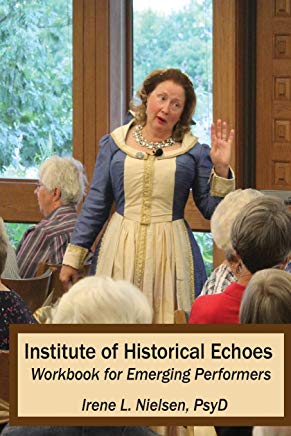 by Dr. Irene L. Nielsen | Jun 1, 2018The Developing First-person Historical Performer: ...performing for purpose and social consciousness 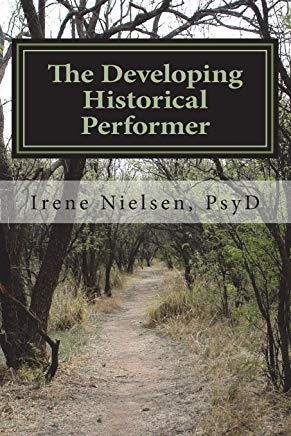 by Dr. Irene L. Nielsen | Jul 1, 2018Contact informationIrene Nielsen, PsyD, MS, CNM, ChFCirene@historical-echoes.com425 West Saline, Ste. 6., Lindsborg, KS 67456785-493-5246 available daily from 1 pm – 9 pm CSTProfessional contact biographical introductionIrene L. Nielsen, Doctor of Psychology, Certified Nurse Midwife, entrepreneur, professor of Psychology, Historical Performer, and Instructor of Institute of Historical Echoes for First-person Performers.Education includes PsyD in Psychology from University of the Rockies (2014) specializing in health and wellness and MS and CNM from University of Utah (1971).Teaching face-to-face classes in Psychology (2007 – 2013) and online teaching graduate and undergraduate psychology and supportive media classes (2014 to present).Instructor at Institute of Historical Echoes for First-person performers, (2018 to present).Work and entrepreneurial history2019 - Historical PerformersTM Guild www.historical-performers.org. Under development2012 – Present	Historical Echoes public and contractual performances.  Designing Excellence, LLC.Majority shareholderVeteran, Women-ownedPresidentArtistic directorPerformer with Fellow statusProfessional OrganizationsNational Storytelling Network (2018 – present)Chair NSN feasibility study for national review accreditationKansas Museum AssociationHistorical Performers GuildAmerican Psychological AssociationPublications and ResearchAvailable at ORCID PublicationsFees for completion and Certification as Historical Performer.  Eligible to join Professional PerformerTM Guild.$125 per student includes instructor guidance in classes. Textbook to be purchased through Amazon.Pre-approved travel is available for classes of ten or more students.  For large classes it will be necessary to pay an assistant to give proper student attention.Smaller classes and travel may be negotiable with a minimum tuition fee of $625 equal to the minimum of five students.Maximum class size per instructor is five-students.Per diem for car travel at $0.56/mile using Google maps, meal allowance of $30/day for each instructor, and lodging at an approved motel, hotel, or B&B in area for overnight accommodations.  Air-travel negotiable by standard economy class with disability transport services.  Preferred area around the five-states surrounding Kansas (CO, NE, MO, OK, IA).Contracting Host will provide room(s) for lectures, practices, and performances.Contracting Host will provide fruit and cheeses for breakout snacks as well as tea and coffee beverages.Contracting Host will provide a suitable microphone and basic AV equipment.Contracting Host will provide advance and post class publication for class and graduation.Discounts No discounts are available for the introductory Performer instruction.  Successful students may apply $100 of this fee to complete the full program and Historical Performer Certification at the Institute of Historical Echoes.A 10% membership discount will be available for graduates’ first-year dues to join the Historical Performers Guild (www.historical-performers.org). Contact informationIrene Nielsen, PsyD, MS, CNM, ChFCirene@historical-echoes.com425 West Saline, Ste. 6., Lindsborg, KS 67456785-493-5246 available daily from 1 pm – 9 pm CSTProfessional contact biographical introductionIrene L. Nielsen, Doctor of Psychology, Certified Nurse Midwife, entrepreneur, professor of Psychology, Historical Performer, and Instructor of Institute of Historical Echoes for First-person Performers.Education includes PsyD in Psychology from University of the Rockies (2014) specializing in health and wellness and MS and CNM from University of Utah (1971).Teaching face-to-face classes in Psychology (2007 – 2013) and online teaching graduate and undergraduate psychology and supportive media classes (2014 to present).Instructor at Institute of Historical Echoes for First-person performers, (2018 to present).Work and brief entrepreneurial history2019 - Historical PerformersTM Guild www.historical- performers.org. Under development2012 – Present	Historical Echoes public and contractual performances.  Designing Excellence, LLC.Majority shareholderVeteran, Women-ownedPresidentArtistic directorPerformer with Fellow statusProfessional OrganizationsNational Storytelling Network (2018 – present)Chair NSN feasibility study for national review accreditationKansas Museum AssociationHistorical PerformersTM GuildAmerican Psychological AssociationPhotos of Associates: Historical Echoes and Professional Performers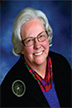 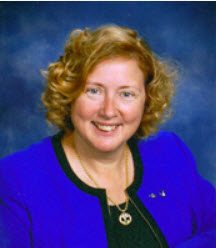 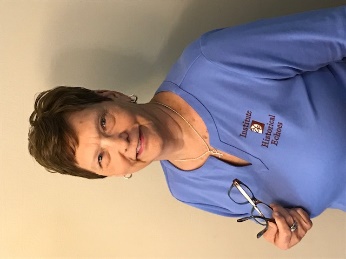 Irene Nielsen, PsyD        Bonnie Johnson, MSCI, MSAE	Donna Becker, MSNPresident		    CFO			               Recording SecretaryFellow Performer                 Master Performer	             Developing Performer